Конспект занятия по познавательному развитию в средней группе «Что такое дружба?»Цель: сформировать элементарное понятие о дружбе.Задачи: Развивающие: развивать навыки общения и взаимодействия ребенка со взрослыми и сверстниками, социального и эмоционального интеллекта; способствовать развитию коммуникативных навыков;Образовательные: подвести детей к пониманию слова «Дружба» и «Друг», расширять представления о том, какими качествами должен обладать друг, учить простым способам выхода из конфликта; способствовать обогащению активного словаря; развивать связную речь, умение отвечать полными предложениями, вести беседу и делать выводы в процессе совместной деятельности; удовлетворить потребность в двигательной активности; формировать познавательный интерес через творчество; прививать любовь к музыкальным произведениям;Воспитательные: воспитывать дружелюбие, доброжелательное отношение друг к другу, сопереживание, проявлять доброту, желание заботиться о друзьях.Ход занятия:Организационный момент.Воспитатель: Ребята, подойдите все ко мне, сегодня, когда я пришла в детский сад, на нашем крыльце я встретила Незнайку. Вместо того, чтобы попасть на луну, Он попал из своего цветочного города к нам. Ему было очень одиноко и он отправился в детский сад. Как вы думаете почему?Дети: (ответы детей)Воспитатель: Потому что в детском саду ребята очень дружные. Это правда?(Да). А вы научите Незнайку находить друзей? (да, научим).Основная часть.Воспитатель: Мы будем учить Незнайку находить друзей. А что такое дружба? Кто такие друзья? (Ответы детей) Дружба- это когда люди хотят быть вместе, когда вместе играют, не ссорятся. Дружба-это улыбки друзей. С друзьями интересно и весело. Настоящие друзья те, кто заботится о своем друге или друзьях, помогают им во всем.- Ребята, а с чего начинается дружба?Дети: с улыбки, знакомстваВоспитатель: Верно, даже песенка такая есть. И если люди улыбаются друг другу, то им легче найти друга. Давайте сейчас мы встанем вкруг и улыбнемся друг другу. Улыбнемся и нашему гостю и скажем ласково: Привет Незнайка.А еще, он хочет узнать, какое у вас настроение. Незнайка принес с собой смайлики. ( воспитатель подходит к каждому ребенку с двумя тарелочками, на одной-злые смайлики, на другой- веселые, дети выбирают каждый себе смайлик). Воспитатель: Не у всех хорошее настроение, но мы это исправим.Воспитатель: что еще нам помогает дружить, кроме улыбки? (ответы детей)Отгадайте загадку: Одна другой касается-хлопок получается!Воспитатель: Правильно, ладошки помогают нам дружить и общаться. Покажите, как вы это делаете? (дети в парах играют, танцуют, друг друга жалеют, поглаживают).Воспитатель: Молодцы, хорошо. А сейчас давайте с вами поиграем в одну интересную игру, которая поможет разобраться нам, как нужно поступать с друзьями, а как не нужно! (на коврике)- У вас есть смайлики. Красный какой?Дети: сердитый.-А зеленый?Дети: веселый.Воспитатель: Если я буду говорить о хорошем поступке, вы какой смайлик поднимете? (Зеленый). И скажете («Да»). А если я скажу о плохом поступке, вы какой смайлик покажете?(красный) и скажете: («Нет»).Вопросы:Будем дружно мы играть и друг другу уступать? (Да)Будем драки затевать, всех в округе обижать? (нет)Будем дружбой дорожить? (Да)Мы не струсим никогда, если помощь вдруг нужна? (Да)Со всеми честные всегда, не вредны, не ябеды? (да)Другу будем помогать?(Да)Воспитатель: Молодцы, справились с заданием!Воспитатель: Но иногда случается, что друзья могут поссорится. Из-за чего могут поссорится друзья?Дети: из-за драк.Воспитатель: но если часто ссорится с друзьями, то можно их потерять, и дружба исчезнет. Как надо вести себя, чтобы не обижать друзей?Дети: нужно уметь уступать, делиться, договариваться!Воспитатель: А если вы все таки поссорились, что нужно сделать?Дети: помириться.Воспитатель: Давайте поиграем в игру «Поссорились-помирились» в парах под музыку.Воспитатель: Какие вы дружные. Посмотрите, даже Незнайка улыбнулся. А еще нам нужны друзья, для того, чтобы помогать, защищать, жалеть. Верно? А когда друг может прийти на помощь?Дети: если вдруг случается беда.Воспитатель: А когда друг вам помог, что надо сказать?Дети: Спасибо!Воспитатель: поблагодарить. Давайте покажем Незнайке, как мы можем его пожалеть, если ему больно и грустно.-Ребята, а вы знаете, что с друзьями вместе легко можно справится с любым делом? Я вам хочу предложить вместе с нашим Незнайкой сделать солнышко с лучиками дружбы. Подойдите пожалуйста к столикам. Я с Незнайкой наклею вот такую веселую серединку, а вы по одному лучику. Но перед тем, как приклеить лучики, мы с вами разомнем наши пальчики.Пальчиковая гимнастика:Дружат в нашей группе девочки и мальчикиМы с тобой подружим маленькие пальчики1,2,3,4,5 начинай считать опять1,2,3,4,5 мы закончили считатьМожете приступать к работе.Дети совместно с воспитателем делают коллективную аппликацию.Рефлексия:- Что понравилось на занятии?-Какое настроение вы получили?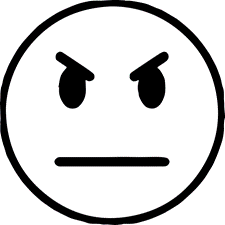 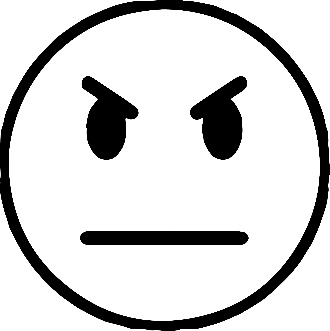 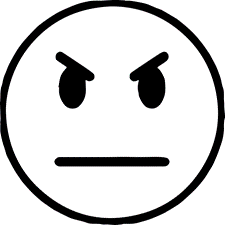 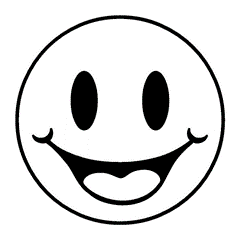 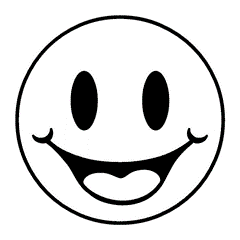 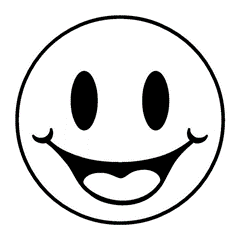 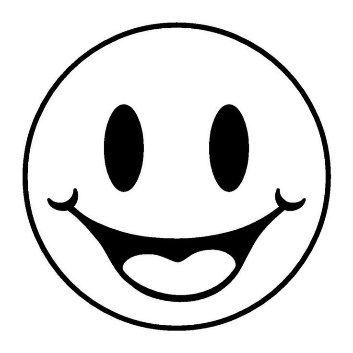 